РОССИЙСКАЯ ФЕДЕРАЦИЯБРЯНСКАЯ ОБЛАСТЬКРАСНОГОРСКИЙ РАЙОНКРАСНОГОРСКИЙ ПОСЕЛКОВЫЙ СОВЕТ НАРОДНЫХ ДЕПУТАТОВРЕШЕНИЕот  20.11.2014г.  № 3-42пгт. Красная ГораОб утверждении схемы водоснабжения и водоотведения МО Красногорского городского поселенияВ соответствии с  Федеральными законами от 6 октября 2003 года № 131-ФЗ «Об общих принципах организации местного самоуправления в Российской Федерации» и от 7 декабря 2011 года № 416-ФЗ «О водоснабжении и водоотведении», руководствуясь Уставом МО Красногорского городского поселения Красногорский  Совет народных депутатов РЕШИЛ:	1. Утвердить прилагаемую схему водоснабжения и водоотведения Красногорского городского поселения Брянской области на период с 2014 по 2028 г. (приложение №1).          2. Опубликовать решение на официальном сайте Администрации Красногорского района в информационно-телекоммуникационной сети Интернет по адресу www.krgadm.ru.Глава Красногорскогогородского поселения                                                                      Г.А. МашейкоУТВЕРЖДЕНА
Решением Красногорского
поселкового Совета народных
депутатов
от	№	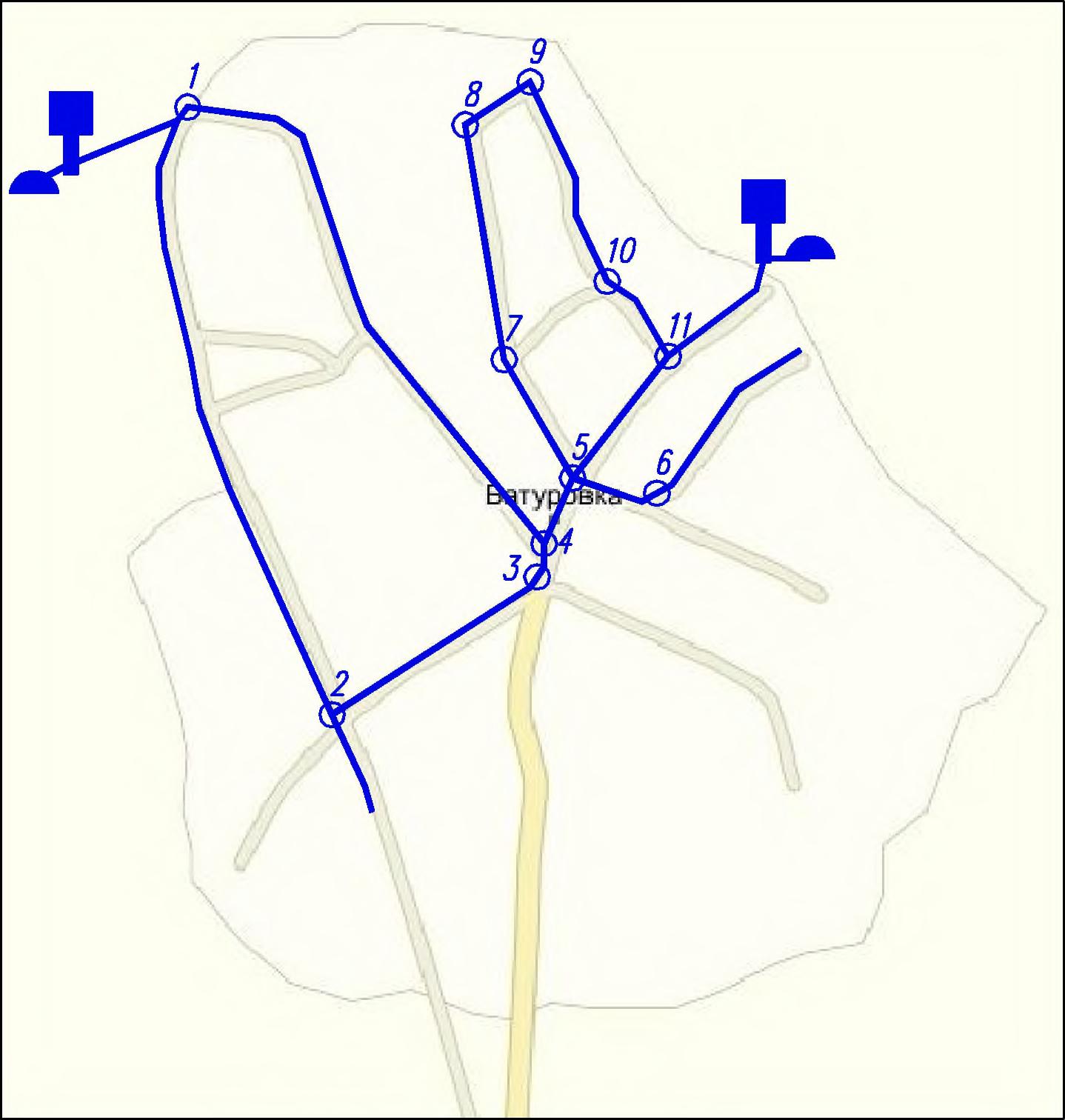 оID cO О О D(Ъо осоо-С?CDО£ DУслоЬные обозначения:fдодонапорная башняартезианская скбажинаводопроводная сеть-е-смотровой колодецСВВ-013-072014СоИзм. f ол ^Разраб.ЛистЩ докСемаковПодаДата09.14Брянская область, Красногорский муниципальный район, Красногорскоегородское поселениеСтадияЛистЛистовОПроверилН. контр.БыковБыков09.1409.14Схема Водоснабжения и бодоотбеденияСОа:н.п.  Батуровка000 "ГЛАВЛЕНЭКСПЕРГКопировалА4>ЗПБНЭКС^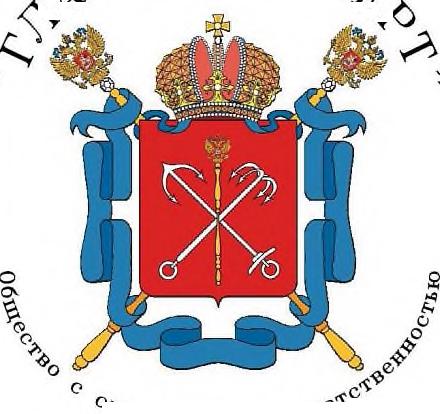 Пяченной "^Приложение к Решению Красногорского поселкового Совета народных депутатовОбщество с ограниченной ответственностью«ГЛАВЛЕНЭКСПЕРТ»190005, г. Санкт-Петербург, ул. 6-я Красноармейская, д. 20Тел: (812) 91-92-854; e-mail: glavlenekspert@mail.ruИНН 7839469741 КПП 783901001 ОГРН 1127847577571Р/счет 40702810600000031318 ОАО «БАЛТИНВЕСТБАНК»БИК 044030705 г. Санкт-ПетербургСХЕМАводоснабжения и водоотведения Красногорского городского поселения Брянской области на период с2014 до 2028 г.Брянская область, пгт. Красная Гора, ул. Буйневича, д. 54 тел. 8 (48346) 9-14-34Шифр СВВ-013-072014.г. Санкт-Петербург 2014 г.^внэкс^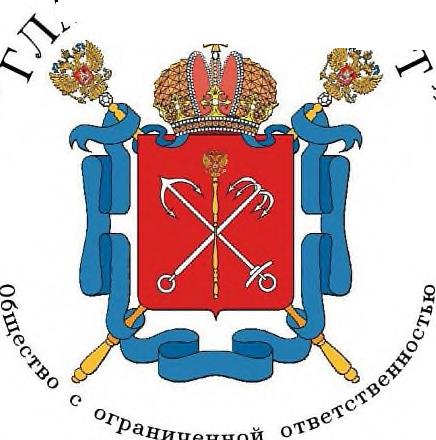 Общество с ограниченной ответственностью«ГЛАВЛЕНЭКСПЕРТ»190005, г. Санкт-Петербург, ул. 6-я Красноармейская, д. 20Тел: (812) 91-92-854; e-mail: glavlenekspert@mail.ruИНН 7839469741 КПП 783901001 ОГРН 1127847577571Р/счет 40702810600000031318 ОАО «БАЛТИНВЕСТБАНК»БИК 044030705 г. Санкт-ПетербургУТВЕРЖДЕНАРешением Красногорскогопоселкового Совета народныхдепутатовот	№СХЕМАводоснабжения и водоотведення Красногорского городского поселения Брянской области на период с 2014 до 2028 г.Брянская область, пгт. Красная Гора, ул. Буйневича, д. 54 тел. 8 (48346) 9-14-34Шифр СВВ-013-072014.Генеральный директор ООО «ГЛАВЛЕНЭКСПЕРТ»Шурухо СВ.г. Санкт-Петербург 2014г.СодержаниеВведение	5Паспорт схемы	6Глава 1. Схема воснабжения	121.1	Существующее   положение   в   сфере   водоснабжения   муниципального
образования	121.1.1	Общие данные о муниципальном образовании, историческая справка.. 12Описание и функционирование систем водоснабжения	14Сведения о водоснабжающей организации	21Существующие балансы водопотребления	22Результаты     технического     обследования     системы     водоснабжения муниципального образования	271.4. Данные лабораторных анализов качества воды	28Глава 2. Направление развития системы водоснабжения	29Основные направления, принципы, задачи и целевые показатели развития централизованной системы водоснабжения муниципального образования	29Рекомендации по энергосбережению в сфере водоснабжения	312.3	Описание     перспективных    зон    действия     систем    водоснабжения
муниципального образования	322.4	Перспективное    потребление    коммунальных    ресурсов    в    сфере
водоснабжения	332.5	Баланс подачи воды	37Глава 3. Схема водоотведения	393.1.	Описание структуры системы сбора, очистки и отведения сточных вод
муниципального образования	393.2.	Анализ действующей системы и схемы водоотведения	393.3.	Описание  существующих технических и технологических проблем  в
водоотведении	44Существующие балансы системы водоотведения	44Перспективные расчетные расходы сточных вод	45Предложения по строительству, реконструкции и модернизации объектов централизованных систем водоотведения	46Глава 4.  Предложения  по  строительству,  реконструкции и модернизации
объектов централизованных систем водоснабжения и водоотведения	47Глава   5.   Инвестиции   в   строительство,   реконструкцию   и   модернизацию
объектов централизованных систем водоснабжения и водоотведения	513Глава 6. Экологические аспекты мероприятий по строительству,
реконструкции и модернизации объектов централизованных систем
водоснабжения и водоотведения	55Глава 7. Перечень выявленных бесхозяйственных объектов централизованных
систем водоснабжения	584ВведениеСхема водоснабжения и водоотведения Красногорского городского поселения на период до 2028 года разработана на основании следующих документов:Федеральный закон 07.12.2011 года №416-ФЗ «О водоснабжении и водоотведении»Постановление Правительства Российской Федерации от 5 сентября 2013 г. N 782 г. Москва "О схемах водоснабжения и водоотведения";•	Генерального плана Красногорского городского поселения.
с учетом требований:о Федерального закона от 30.12.2004г. № 210-ФЗ «Об основах регулирования тарифов организаций коммунального комплекса»;о «Правил определения и предоставления технических условий подключения объекта капитального строительства к сетям инженерно-технического обеспечения», утвержденных постановлением Правительства РФ от 13.02.2006г. № 83;о Водного кодекса Российской Федерации (Собрание законодательства Российской Федерации, 2006, N 23, ст. 2381; N 50, ст. 5279; 2007, N 26, ст. 3075; 2008, N 29, ст. 3418; N 30, ст. 3616; 2009, N 30, ст. 3735; N 52, ст. 6441; 2011, N 1, ст. 32;о положений СНиП 2.04.02-84* «Водоснабжение. Наружные сети и сооружения» (Официальное издание, М.: ФГУП ЦПП, 2004.Дата редакции: 01.01.2004)Схема включает в себя первоочередные мероприятия по созданию систем водоснабжения и водоотведения, направленные на повышение надёжности функционирования этих систем, а также безопасные и комфортные условия для проживания людей.Схема водоснабжения и водоотведения содержит:- основные направления, принципы, задачи и целевые показатели развития централизованных систем водоснабжения и водоотведения;5прогнозные балансы потребления горячей, питьевой, технической воды, количества и состава сточных вод сроком не менее чем на 10 лет с учетом различных сценариев развития поселений, городских округов;зоны централизованного и нецентрализованного водоснабжения (территорий, на которых водоснабжение осуществляется с использованием централизованных и нецентрализованных систем горячего водоснабжения, систем холодного водоснабжения соответственно) и перечень централизованных систем водоснабжения и водоотведения;карты (схемы) размещения объектов централизованных систем горячего водоснабжения, холодного водоснабжения и (или) водоотведения;перечень основных мероприятий по реализации схем водоснабжения и водоотведения в разбивке по годам, включая технические.Паспорт схемы Наименование.Схема   водоснабжения   и   водоотведения   Красногорского   городского поселения Красногорского муниципального района Брянской области. Инициатор проекта (муниципальный заказчик).Глава администрации Красногорского городского поселения. Местонахождение объекта.Россия, Брянская область, Красногорский район, Красногорское городское поселение. Нормативно-правовая база для разработки схемы.Федеральный закон от 07.12.2011 N416-03 (ред. от 30.12.2012) «О Водоснабжении и водоотведении»;СП 31.13330.2012 «Водоснабжение. Наружные сети и сооружения» Актуализированная редакция СНИП 2.04.02.-84* Приказ Министерства регионального развития Российской Федерации от 29 декабря 2011 года № 635/14;СП 32.13330.2012 «Канализация. Наружные сети и сооружения». Актуализированная    редакция     СНИП     2.04.03-85*     Утвержден    приказом6Министерства   регионального   развития   Российской   Федерации   (Минрегион России) от 29 декабря 2011 г. № 635/11 и введен в действие с 01 января 2013 г.;СП   10.13130.2009   «Системы  противопожарной  защиты.   Внутренний противопожарный водопровод. Требования пожарной безопасности»; - СП 8.13130.2009 «Системы противопожарной защиты. Источники наружного противопожарного водоснабжения. Требования пожарной безопасности». Цели схемы.развитие систем централизованного водоснабжения и водоотведения для существующего и нового строительства жилищного фонда в период до 2028г.;обеспечение доступности для абонентов холодного (горячего) водоснабжения в соответствии с требованиями законодательства Российской Федерации и рационального водопользования;увеличение объёмов производства коммунальной продукции, в частности, оказания услуг по водоснабжению и водоотведению при повышении качества оказания услуг, а также сохранение действующей ценовой политики;улучшение работы систем водоснабжения и водоотведения;повышение качества питьевой воды, поступающей потребителям;снижение вредного воздействия на окружающую среду. Способы достижения поставленных целей.Для достижения поставленных целей следует реализовать следующие мероприятия:строительство магистральных водопроводов, обеспечивающих возможность постоянного водоснабжения Красногорского городского в целом;реконструкция существующих сетей водоснабжения;прокладка централизованных сетей водоотведения с насосными станциями подкачки;установка приборов учёта;снижение вредного воздействия на окружающую среду. Сроки и этапы реализации схемыСхема реализации в период с 2014 по 2028 годы. В проекте выделяются два этапа, на каждом из которых планируется реконструкция и строительство новых производственных мощностей коммунальной инфраструктуры:7Первый этап: 2014-2018г.реконструкция существующих водопроводных сетей;тампонаж неиспользуемых артезианских скважин и колодцев;развитие системы централизованного водоснабжения населённых пунктов поселения, подключение новых потребителей к существующим системам водоснабжения;установка приборов учёта расходов воды у потребителей услуг и на водозаборных узлах.Второй этап: 2019-2028г.-	прокладка магистральных водопроводов для обеспечения водой
территории с существующей и новой застройкой;-	реконструкция водозаборных сооружений поселения.
Ожидаемые результаты от реализации мероприятий схемы.Создание современной коммунальной инфраструктуры сельских населённых пунктов.Повышение качества предоставления коммунальных услуг.Реконструкция и замена устаревшего оборудования и сетей.Увеличение мощности систем водоснабжения и водоотведения.Улучшение экологической ситуации на территории сельского поселения.Создание благоприятных условий для привлечения средств внебюджетных источников (в том числе средств частных инвесторов, кредитных средств и личных средств граждан) с целью финансирования проектов модернизации и строительства объектов водоснабжения и водоотведения.Обеспечение сетями водоснабжения и водоотведения земельных участков, определённых для вновь строящегося жилищного фонда и объектов социально-культурного назначения.8.	Увеличение мощности систем водоснабжения и водоотведения.
Контроль исполнения инвестиционной программыОперативный контроль осуществляет глава администрации Красногорского городского поселения в соответствии с федеральным законом от 07.12.2011 N416-03 (ред. от 30.12.2012) «О водоснабжении и водоотведении».8Схема водоснабжения поселения разрабатывается в целях обеспечения доступности для абонентов холодного (горячего) водоснабжения в соответствии с требованиями законодательства Российской Федерации, рационального водопользования, а также развития централизованных систем водоснабжения (и водоотведения) на основе наилучших доступных технологий.Для целей настоящего документа используются следующие основные понятия:1)	абонент - физическое либо юридическое лицо, заключившее или
обязанное заключить договор горячего водоснабжения, холодного
водоснабжения и (или) договор водоотведенияводоподготовка - обработка воды, обеспечивающая ее использование в качестве питьевой или технической воды;водоснабжение - водоподготовка, транспортировка и подача питьевой или технической воды абонентам с использованием централизованных или нецентрализованных систем холодного водоснабжения (холодное водоснабжение) или приготовление, транспортировка и подача горячей воды абонентам с использованием централизованных или нецентрализованных систем горячего водоснабжения (горячее водоснабжение);водопроводная сеть - комплекс технологически связанных между собой инженерных сооружений, предназначенных для транспортировки воды, за исключением инженерных сооружений, используемых также в целях теплоснабжения.нецентрализованная система холодного водоснабжения - сооружения и устройства, технологически не связанные с централизованной системой холодного водоснабжения и предназначенные для общего пользования или пользования ограниченного круга лиц;централизованная система холодного водоснабжения - комплекс технологически связанных между собой инженерных сооружений, предназначенных для водоподготовки, транспортировки и подачи питьевой и (или) технической воды абонентам.водоотведение - прием, транспортировка и очистка сточных вод с использованием централизованной системы водоотведения.9Согласно статье 38 Федерального закона «О водоснабжении и водоотведении» от 7.12.2011 №416-ФЗ схемы водоснабжения и водоотведения должны соответствовать документам территориального планирования, утвержденным по правилам главы 3 Градостроительного кодекса РФ от 29.12.2004 Ш90-ФЗ, а также программам комплексного развития систем коммунальной инфраструктуры поселений, городских округов, утвержденным по правилам ст. 11 Федерального закона от 30.12.2004 №210-ФЗ «Об основах регулирования тарифов организаций коммунального комплекса» в соответствии с пунктом 7 постановления Правительства Российской Федерации "О схемах водоснабжения и водоотведения" при разработке схем водоснабжения и водоотведения используются регистрационные планы подземных коммуникаций, материалы инженерно-геодезических изысканий и исследований, сведения о техническом состоянии объектов централизованных систем водоснабжения, в том числе о результатах технических обследований централизованных систем водоснабжения и (или) водоотведения.Таким образом, необходимо отметить, что в случаях, если в документах территориального планирования (генеральном плане) перспектива развития поселения (населенного пункта) не отражена, необходимо вносить изменения в такие документы, а впоследствии приводить в соответствие схемы водоснабжения и водоотведения, то есть проводить их актуализацию. В соответствии с пунктом 8 постановления Правительства Российской Федерации "О схемах водоснабжения и водоотведения" актуализация (корректировка) схем водоснабжения и водоотведения также осуществляется при вводе в эксплуатацию построенных, реконструированных и модернизированных объектов централизованных систем водоснабжения и (или) водоотведения; и по результатам технического обследования централизованных систем водоснабжения и (или) водоотведения в период действия схем водоснабжения и водоотведения.К полномочиям органов местного самоуправления поселения по организации водоснабжения и (или) водоотведения на соответствующих территориях относятся:а) организация водоснабжения населения, в том числе принятие мер по организации водоснабжения населения и (или) водоотведения в случае невоз-10можности исполнения организациями, осуществляющими горячее водоснабжение, холодное водоснабжение и (или) водоотведение, своих обязательств либо в случае отказа указанных организаций от исполнения своих обязательств;б)	определение для централизованной системы холодного водоснабжения и
(или) водоотведения поселения, гарантирующей организации;в)	согласование вывода объектов централизованных систем горячего
водоснабжения, холодного водоснабжения и (или) водоотведения в ремонт и из
эксплуатации;г)	утверждение схем водоснабжения и водоотведения поселения;д)	утверждение технических заданий на разработку инвестиционных
программ;ж)	согласование инвестиционных программ;з)	согласование планов снижения сбросов загрязняющих веществ, иных
веществ и микроорганизмов в поверхностные водные объекты, подземные
водные объекты и на водосборные площади (далее - план снижения сбросов);и) принятие решений о порядке и сроках прекращения горячего водоснабжения с использованием открытых систем теплоснабжения (горячего водоснабжения) и об организации перевода абонентов, объекты капитального строительства которых подключены к таким системам, на иную систему горячего водоснабжения в случаях, предусмотренных Федеральным законом;к) заключение соглашений об условиях осуществления регулируемой деятельности в сфере водоснабжения и водоотведения в случаях, предусмотренных Федеральным законом;Органы местного самоуправления поселения в пределах своих полномочий в сфере водоснабжения и водоотведения вправе запрашивать у организаций, осуществляющих горячее водоснабжение, холодное водоснабжение и (или) водоотведение, информацию, необходимую для осуществления полномочий, установленных Федеральным законом, а указанные организации обязаны предоставить запрашиваемую информацию.11Глава 1. Схема водоснабжения.1.1 Существующее положение в сфере водоснабжения муниципального образования1.1.1 Общие данные о муниципальном образовании, историческая справка.Территорию   поселения   составляют   исторически   сложившиеся   землинаселенных пунктов, прилегающие к ним земли общего пользования, территории традиционного природопользования населения МО «Красногорского городского поселение», рекреационные земли, земли для развития поселения, независимо от форм собственности и целевого назначения, в том числе территории населенных пунктов: пгт. Красная Гора, п. Щедрин, п. Новая Москва, д. Селец, с. Великоудёбное, д. Батуровка, д. Дубенец, п. Заглодье не являющихся муниципальными образованиямиОсновная доля производимой в районе промышленной продукции приходится на пищевую отрасль - более 80 %. Имеются предприятия, обеспечивающие население услугами связи, бытовыми, транспортными, коммунальными услугами, предприятия торговли, общественного питания.Основные виды выпускаемой промышленной продукции: сыры жирные, масло   сливочное,   хлеб   и   хлебобулочные   изделия,   кондитерские   изделия, полиграфическая продукция, тротуарная плитка, бордюрный камень.Основные виды деятельности - производство зерна и молочное животноводство.Наиболее крупные предприятия:•S	ОАО «Красногорский сырзавод»,S	ОАО «Красногорская МПМК»,S	ОАО «Красногорское АТП»,S	Красногорское районное потребительское общество.Более    80    процентов    в    общем    объеме    производимой    в    районе промышленной   продукции   занимает   продукция   открытого   акционерного общества «Красногорский сырзавод»12В Красногорском районе действуют 19 общеобразовательных школ, музыкальная школа, центр детского творчества, 11 детских дошкольных учреждений, физкультурно-оздоровительный комплекс, централизованная библиотечная система, 15 домов культуры, 3 сельских клуба, 1 больнично-поликлинический комплекс, 1 сельская амбулатория, 23 фельдшерско-акушерских пункта.Динамика численности населения сельского поселения представлена в таблице1.Таблица 1Гидрографическая сеть рассматриваемой территории относится к водосборному бассейну реки Беседь. Различие в густоте речной сети определяется неоднородностью рельефа и неодинаковой глубиной водоносных горизонтов. Питаются реки, главным образом, талыми снегами и лишь на 10-20% - дождевыми и грунтовыми водами. В засушливые годы роль грунтового питания возрастает. Весной, когда тают снега, реки разливаются, повышают свой уровень. В это время расход воды превышает в 10-20 раз среднегодовой, реки расходуют до 60% общего годового стока.Подземные воды территории по своему генезису представляют собой остатки  морей,   неоднократно   затоплявших  Русскую   равнину  в   различные13геологические эпохи. Поверхность или зеркало грунтовых вод повторяет в несколько сглаженной форме изгибы рельефа местности, поднимаясь под холмами и грядами, опускаясь в котловинах. Воды меловых водоносных горизонтов отличаются умеренной жесткостью, незначительными содержаниями солей (0,2-0,4 грамма на литр воды). По мере углубления в девонские известняки жесткость воды увеличивается, минерализация повышается (до 0,6 грамма на литр воды. В последние годы глубокими скважинами (до 900м) вскрыты в области вскрыты минеральные воды. В районе фонтанируют артезианские воды с минерализацией 8,4 грамма на литр.В настоящее время на территории сельского поселения имеются слаборазвитые централизованные системы водоснабжения, системы водоотведение отсутствует. Водоснабжение осуществляется из артезинских скважин через водонапорные башни.1.1.2   Описание и функционирование систем водоснабжения.Водоснабжение как отрасль играет огромную роль в обеспечении жизнедеятельности сельского поселения и требует целенаправленных мероприятий по развитию надёжной системы хозяйственно-питьевого водоснабжения.Из 8-ми населенных пункта Красногорского городского поселения, 4 не имеют централизованной системы водоснабжения: нп. Заглодье, нп.Новая Москва, нп.Щедрин, нп.Великоудебное.Централизованная      система      водоснабжения,       объединенная      для хозяйственно-питьевых   и   противопожарных   нужд,   имеется   в   следующих населенных пунктах: пгт.Красная Гора, нп.Батуровка, нп.Дубенец, нп.Селец. Система водоснабжения состоит из следующих элементов:Артезианские скважины,Водонапорные башниВодопроводная сетьСведения об артезианских скважинах представлены в таблице 2.114Паспорта водозаборных скважинТаблица 2.11617Сведения о водонапорные башнях представлены в таблице 2.2Паспорта на водонапорные башни сельского поселенияТаблица 2.2Средний расход воды в сутки по сельскому поселению составляет- 730 мЗ в сутки.Водоподготовка отсутствует.По данным лабораторных анализов Федеральной службой по надзору в сфере защиты прав потребителей и благополучия человека качество питьевой воды населенных пунктов Красногорского района соответствуют нормативам качества питьевой воды согласно СанПиН 2.1.4. 1074-01.Хозяйственно-питьевое водоснабжение из поверхностных вод не осуществляется. Поверхностные водоемы имеют исключительно реакционное значение.Проектная   мощность   водопроводной   сети   поселения   (мЗ   в   сутки) составляет - 4080 мЗ/сутки,  в том числе н.п. Селец - 240 мЗ, н.п. Дубенец -156 мЗ, нп.Батуровка - 480 мЗ, пгт. Красного Гора - 3204 мЗ. Сведения о протяженности водопроводных линий представлены в таблице 3.Таблица 3.1920Глубина заложения водопровода - до Зм. Износ водопроводной сети составляет 80%.Системы централизованного водоснабжения развиты не в достаточной степени. Источником водоснабжения части жилой застройки, не имеющих централизованных сетей водоснабжения, служат приусадебные шахтные колодцы.Данные лабораторных анализов качества воды уполномоченными органами не предоставлены.1.1.3   Сведения о водоснабжающей организации.Организациями, осуществляющими холодное водоснабжение (юридическими лицами, осуществляющими эксплуатацию централизованных систем холодного водоснабжения) в населённых пунктах муниципального образования Красногорское городское поселение являются:Муниципальное унитарное предприятие «Красногорский коммунальник».243160, Брянская область п.г.т. Красная Гора ул. Советская д. 95-а ИНН    324100471221КПП    324101001ОГРН 1063241030049р/счет 40702810369070000047Брянский РФ ОАО «Россельхозбанк» г. Брянскк/счет 30101810500000000747БИК      041501747Все содержание водопроводной сети, ремонты осуществляется силами МУП «Красногорский коммунальник», т.к.водопровод находится в их хозяйственном ведении.Согласно приказа управления государственного регулирования тарифов Брянской области от 19.12.2013 г №44/30-вк установлены следующие тарифы на услуги водоснабжения и канализации (руб/м ):* Налог на добавленную стоимость не взимается в целях реализации пункта 2 статьи 346.11 Налогового кодекса Российской Федерации (часть вторая).1.2    Существующие балансы водопотребления.Таблица водопотребления. Существующее положение на 2014г.22Таблица 4Таблица водопотребления МО «Красногорское городское поселение»2425Всего по таблице6231622867371447,711945,882297,67393,39537,42654,28Примечания: - водо потребление на производственные нужды принимается в размере 20 % на I очередь и на расчетный срок от водопотребления на хозяйственно-питьевые нужды населения в соответствии со СНиП 2.04.02-84* "Водоснабжение. Наружные сети и сооружения" (п.2.10); - неучтенные расходы принимаются в размере 5% от водопотребления на хозяйственно-питьевые нужды.261.	Количество расчётных дней в году: 365 - для населения; 120 - для полива
(частота полива 1 раз в 2дня).2.	СП 31.13330.2012 «Водоснабжение. Наружные сети и сооружения»
(актуализированная редакция СНИП 2.04.02.-84* Приказ Министерства
регионального развития Российской Федерации от 29 декабря 2011 года №
635/14).Объем потребления воды в месяц бюджетными организациями Красногорского городского поселения - 1195,03м /месяц, в том числе н.п. СелецQ	Q	Q	Q-6,1м , н.п. Дубенец - 10,93м , н.п. Батуровка -0м, н.п. Красная Гора - 1178 м1.3 Результаты технического обследования системы водоснабжения муниципального образования.Основные проблемы системы водоснабжения по поселению:1. Длительная эксплуатация водозаборных скважин, коррозия обсадных труб и фильтрующих элементов может в будущем ухудшить органолептические показатели качества питьевой воды. Водозаборные узлы требуют реконструкции и капитального ремонта.Фактическая изношенность водопроводных сетей составляет 80...90%, достигая местами 100%. Необходима замена и реконструкция изношенных и ветхих водопроводных сетей во всех вышеперечисленных населенных пунктах поселения.Необходимо осуществлять контроль зон санитарной охраны, соблюдение должного режима в пределах их поясов для обеспечения санитарной надежности источников водоснабжения для предотвращения возможного попадания в них загрязняющих веществ и микроорганизмов.Отсутствие водоподготовки.В ходе визуального обследования систем водоснабжения поселения ввиду отсутствия регистрационных планов подземных коммуникаций были выявлены несоответствия длин водопроводных сетей по улицам по каждому населённому пункту, требующие уточнения по результатам технического обследования централизованных     систем     водоснабжения     в     период     действия     схемыводоснабжения   в   соответствии  с   пунктом   8   постановления  Правительства Российской Федерации "О схемах водоснабжения и водоотведения".1.4. Данные лабораторных анализов качества воды.В соответствии с протоколами лабораторных исследований от 27 мая 2014 года, проведенных филиалом ФБУЗ «Центр гигиены и эпидемиологии в городе Клинцы Брянской области» №283- №288 качество питьевой воды из центрального водоснабжения из скважин пгт. Красная Гора по санитарно-химическим, микробиологическим показателям и требованиям радиационной безопасности соответствует СанПиН 2.1.4.1074-01 «Питьевая вода. Гигиенические требования к качеству воды централизованных систем питьевого водоснабжения. Контроль качества». В дальнейшем при проведении соответствующих исследований настоящая схема водоснабжения может быть дополнена и (или) откорректирована на основании таких исследований.28Глава 2. Направление развития системы водоснабжения.2.1 Основные направления, принципы, задачи и целевые показатели развития централизованной системы водоснабжения муниципального образования.Основное направление развития централизованной системы водоснабжения состоит в смене старой концепции постоянного наращивания мощностей водопроводных сооружений новой концепцией экономии и рационального использования водных ресурсов, внедрения современных технологий водоподготовки, повышения уровня надежности всей системы, обеспечения развития системы в соответствии с потребностями жилищного и промышленного строительства, повышения качества производимых для потребителей оказываемых услуг, улучшения экологической ситуации на территории сельского поселения.Повышение надежности и бесперебойности водоснабженияСвоевременный контроль состояния сетей и оборудования водораспределе-ния и их ремонт;Бурение новых артезианских скважин в составе водозаборов, не имеющих резервных скважин; реконструкция водозаборных сооружений;Устройство резервуаров чистой воды в составе существующих ВЗУ;При проектировании и строительстве новых сетей использовать принципы кольцевания водопровода, объединять сети различных ВЗУ населенных пунктов;использование новых конструкций запорно-регулирующей арматуры;-	установка регуляторов давления в системе водоснабжения.
Повышение показателей качества воды-	Строительство станций водоподготовки в составе существующих и новых
ВЗУ;Постоянный контроль качества воды, поднимаемой артезианскими скважинами;Своевременные мероприятия по санитарной обработке систем водоснабжения (скважин, резервуаров, установок водоподготовки, сетей);29Установление и соблюдение поясов ЗСО у источников водоснабжения, сооружений и сетей;При проектировании, строительстве и реконструкции сетей использовать трубопроводы из современных материалов не склонных к коррозии;Увеличение охвата территорий сетями централизованноговодоснабженияПрокладка сетей водопровода к территориям существующей застройки не имеющей централизованного водоснабжения;Прокладка сетей водопровода к новым потребителям на территории существующей застройки.Запасы подземных вод в пределах сельского поселения по эксплуатируемому водоносному горизонту неизвестны, поэтому следует предусмотреть мероприятия по их оценке.Для улучшения качества природных вод рекомендуется проведение следующего ряда мероприятий, способствующих ограничению поступления загрязняющих веществ в водные объекты:проведение защитных и реабилитационных мероприятий в зонах радиоактивного загрязнения, которые представляют собой совокупность методов и способов снижения уровня загрязнений водных объектов радионуклидами до фоновых значений или уменьшения их вредного воздействия;проведение работ, по очистке водных объектов от донных отложений на отдельных участках в тех случаях, когда их объемы препятствуют дальнейшему эффективному использованию водного объекта или содержат критические концентрации загрязняющих веществ и вызывают вторичное загрязнение водного объекта;проведение расчистки и рекультивации пойменных и прибрежных территорий, загрязнённых радионуклидами и несанкционированным размещением отходов производства и потребления;30-	организация контроля за соблюдением границ водоохранных зон и
прибрежных защитных полос со специальным режимом хозяйственной дея
тельности.2.2 Рекомендации по энергосбережению в сфере водоснабжения.Энергоэффективность централизованного водоснабжения - социально и экономически оправданная эффективность энергосбережения в сфере питьевого водоснабжения (при существующем уровне развития техники и технологии и соблюдении требований к охране окружающей среды). В социальном разрезе -гарантированное удовлетворение населения и других потребителей водой нормативного качества по приемлемым для общества ценам (тарифам). В экономическом аспекте - снижение общих затрат на покупку электроэнергии. Достигается за счет уменьшения использования населением воды как материального ресурса (с доведением его до уровня развитых европейских стран, а также внедрения энергосберегающих технологий и оборудования на объектах водоснабжения).Неоправданно большое потребление электроэнергии при транспортировке водопроводной воды и сточных вод вызывают следующие причины:потери воды в магистральных и распределительных водопроводных сетях;транспортировка избыточных объемов воды вследствие указанных потерь;использование несоответствующего, физически и морально устаревшего оборудования;крайне недостаточное количество приборов для учета объемов потребленной населением воды;низкая культура населения в отношении экономии воды.В целях энергосбережения в сфере водоснабжения можно рекомендовать:проведение энергоаудита на основных объектах систем водоснабжения;контроль объемов отпуска и потребления воды;оснащение водозаборных узлов узлами учета расхода воды;регулярный мониторинг (технический осмотр) состояния сетей и других объектов  водоснабжения,  проведение  гидромеханической очистки сетей во-31доснабжения, установка систем защиты оборудования сетей водоснабжения от коррозии и других отложений;-	проведение замены морально и физически изношенных насосных
агрегатов на современные энергосберегающие с учетом требований
гидравлического режима;-управление работой водопроводных насосных станций путем изменения режимов работы насосных агрегатов;при необходимости установить ПЧТ (преобразователи частоты терристор-ные);организовать зоны оптимального давления в водопроводной сети; установка регуляторов давления для исключения перетоков воды;осуществить выборочную замену наиболее аварийных участков водопровода, используя бестраншейное восстановление трубопроводов с заменой стальных трубопроводов на трубопроводы из современных полимерных материалов;-	проведение информационно-просветительской работы с населением;
установка водосчетчиков на каждом вводе в жилые дома, на скважинах.2.3    Описание    перспективных    зон    действия    систем    водоснабжения муниципального образования.Практически все население муниципального образования Красногорское городское поселение проживает в пгт. Красная Гора (5861 человек). В остальных населенных пунктах проживает менее 200 человек в каждом. Поэтому данные населённые пункты не являются перспективными зонами развития системы водоснабжения ввиду малочисленности населения.Значительным негативным фактором развития поселения выступает радиоактивное загрязнение его территории вследствие аварии на Чернобыльской АЭС. Красногорский район расположен на юго-западе Брянской области и является одним из наиболее пострадавших от аварии на Чернобыльской АЭС и радиоактивных осадков в последующие дни после аварии. Четыре населённых пункта района — Барсуки, Князевщина, Прогресс и Нижняя Мельница пострадали от радиации настолько сильно, что были включены в зону отчуждения.   Многие   населённые   пункты   района   были   отнесены   к   зоне32отселения     и     зоне     с     правом     на     отселение.	Значительная     частьсельскохозяйственных угодий выведена из оборота в результате аварии на ЧАЭС.Радиоактивное   загрязнение   окружающей   среды   является   приоритетной экологической проблемой МО Красногорское сельское поселение.2.4 Перспективное потребление коммунальных ресурсов в сфере водоснабженияРазвитие систем водоснабжения и водоотведения на период до 2028 года учитывает мероприятия по реорганизации пространственной организации сельского поселения:- увеличение размера территорий, занятых индивидуальной жилой застройкой повышенной комфортности, на основе нового строительства на свободных от застройки территориях и реконструкции существующих кварталов жилой застройки.Развитие систем водоснабжения и водоотведения на период до 2028 года учитывает увеличение размера застраиваемой территории и улучшение качества жизни населения.В результате реализации программы должно быть обеспечено развитие сетей централизованного водоснабжения в соответствии с потребностями жителей сельского поселения, а также со 100% подключением их к централизованным системам водоснабжения. Прирост численности постоянного населения на расчётный срок представлен в таблице 5.Таблица 5.33- динамика роста численности населения в населённом пункте получена расчётным путём, исходя из данных по планируемому развитию жилищного фонда на расчётный срок в этих населённых пунктах и его обеспеченности на одного человека.В перспективе развития сельского поселения источником хозяйственно-питьевого водоснабжения принимаются централизованные сети водоснабжения.При проектировании системы водоснабжения определяются требуемые расходы воды для потребителей. Расход воды на хозяйственно-питьевые нужды населения зависит от степени санитарно-технического благоустройства населённых пунктов и районов жилой застройки.Благоустройство жилой застройки для Красногорского городского поселения принято следующим:планируемая жилая застройка на конец расчётного срока 2028 года оборудуется внутренними системами водоснабжения;существующий сохраняемый мало и средне этажный жилой фонд оборудуется ванными и местными водонагревателями;-	новое индивидуальное жилищное строительство оборудуется ванными и
местными водонагревателями.В соответствии с СП 30.13330.2010 «Внутренний водопровод и канализация зданий» приняты следующие нормы:-	160 л/сут. - среднесуточная норма водопотребления на человека принята
по СП 31.13330.2012 «Водоснабжение. Наружные сети и сооружения» и
признана международным сообществом достаточной для удовлетворения
физиологических потребностей человека (журнал «Сантехника» №2 за 2009г.,
издательство «АВОК-ПРЕСС» стр.15);-	50 л/сут. - норма водопотребления на полив принята по СП
31.13330.2012 «Водоснабжение. Наружные сети и сооружения».Суточный коэффициент неравномерности принят 1,3 в соответствии с СП 31.13330.2012 «Водоснабжение. Наружные сети и сооружения».Расход на хозяйственно-питьевые нужды, а также суммарное водопотребление Красногорского городского поселения приведены в таблице 6.34Таблица 6Количество расчётных дней в году: 365 — для населения; 120 — для полива (частота полива 1раз в 2 дня).СП 31.13330.2012 «Водоснабжение. Наружные сети и сооружения».СП 32.13330.2012 «Канализация. Наружные сети и сооружения».Расходы воды на пожаротушение приняты по СП 8.13330.2009, 31.13330.2012, 118.13330.2012 и составляют:на наружное - 15л/с;на внутреннее - 2x5,0 + 2x2,5 = 15 л/с.Время тушения пожара - в течение трёх часов, количество пожаров - 1.Восстановление противопожарного запаса производится в течение 24 часов. Суточный расход воды на восстановление противопожарного запаса составит 324м3/сут.На кольцевой сети предусматривается устройство колодцев из сборных ж/б элементов по ТПР 901-09-11.84 для установки в них пожарных гидрантов с радиусом действия 100^-15 0м и отключающей арматуры.Жилые дома, имеющие водопровод, рекомендуется оснащать индивидуальными устройствами внутриквартирного пожаротушения.2.5 Баланс подачи воды.Расходы воды на хозяйственно-питьевые нужды населения зависят от степени санитарно-технического благоустройства населённых пунктов и районов жилой застройки. Объём потребляемой воды в поселении определяется как по нормативам потребления, так и по приборам учёта: счетчикам СХВ-15, диаметр условного прохода 15 мм, номинальный расход воды 1,5 м /ч, порог чувствительности, не более 0,015 м /ч. В н.п. Красная Гора - 939 счётчиков, н.п. Селец - 5 счётчиков, н.п. Батуровка - 1 счётчик. В соответствии с положений СНиП 2.04.02-84* «Водоснабжение. Наружные сети и сооружения» приняты следующие нормы:190 л/сут на одного человека - обеспечение хозяйственно-питьевых нужд населения, проживающего в жилых домах, оборудованных водопроводом и канализацией с ваннами и местными водонагревателями;150 л/сут на одного человека - обеспечение хозяйственно-питьевых нужд населения, проживающего в жилых домах, оборудованных внутренним водопроводом и канализацией с ваннами с газовыми нагревателями;50-60 л/сут на одного человека - обеспечение хозяйственно-питьевых нужд населения, проживающего в районах застройки с водопользованием из водоразборных колонок;50 л/сут на одного человека - норма расхода воды на полив улиц и зеленых насаждений (в настоящее время полив осуществляется от приусадебных колодцев);Таблица 7Анализ резервов и дефицитов мощностей системы водоснабженияПроектная мощность ВЗУ по поселению составляет 4080 мЗ/сутки. Фактическая мощность на основании данных таблицы 7 - 373330 мЗ/365 дней=1022,82 мЗ/сутки. Таким образом, следует заключить, что система водоснабжения Красногорского городского поселения имеет необходимый резерв производственных мощностей.38Глава 3. Схема водоотведения.3.1.	Описание структуры системы сбора, очистки и отведения сточных вод
муниципального образования.В населённых пунктах муниципального образования Красногорское городское поселение отсутствует централизованная система канализации и водоотведения. Для своих нужд население использует выгребные ямы. Водоотведение выполнено для следующих объектов:-	8 жилых домов, 1-го детский сад и баня (сточные воды от перечисленных
объектов поступают в КНС№1 и №2 с дальнейшим отводом на наземные поля
фильтрации);-	ФОК (сточные воды безнапорные поступают на подземные поля
фильтрации)-	Больница (сточные воды от поступают в КНС№3 с дальнейшим отводом
на подземные поля фильтрации);Ливневая канализация в поселении отсутствует, дождевые и талые стоки отводятся по рельефу.3.2.	Анализ действующей системы и схемы водоотведения.Общие сведения по системе водоотведения представлены в табл. 8, 9.Данные по очистным сооружениямТаблица 839Протяженность сети водоотведенияТаблица 940Таблица водоотведения Красногорского городского поселенияТаблица 9.142433.3.	Описание существующих технических и технологических проблем в
водоотведении.В настоящее время Красногорское городское поселение имеет не достаточную степень благоустройства. Централизованная система канализации имеется для 8 домов, 1-го детского сада, бани, больницы и ФОК, что составляет менее 1% от общего количества застройки в пгт.В связи с увеличением расхода сточных вод от существующей и планируемой жилой застройки, а также объектов капитального строительства требуется строительство новых и реконструкция существующих канализационных станций с увеличением их мощностей.Отсутствие перспективной схемы водоотведения замедляет развитие сельского поселения в целом.Длительная эксплуатация, агрессивная среда, а также увеличение объёмов сточных вод привели к физическому износу сетей, оборудования и сооружений систем водоотведения.Канализационные сети находятся в крайне неудовлетворительном состоянии. Износ сетей составляет не менее 80%..В связи с увеличением расхода сточных вод от существующей и планируемой застройки необходимо произвести реконструкцию существующих канализационных насосных станций.3.4.	Существующие балансы системы водоотведения.Данные по объёму поступления сточных вод в централизованную системуводоотведения в таблице 10.Объем сточных вод по организации МУП «Красногорский коммунальник»Таблица 10.3.5. Перспективные расчетные расходы сточных вод.В соответствии с СП 32.13330.2012 «Канализация. Наружные сети и сооружения» и СП 31.13330.2012 принимаются равными нормам водопотребления, без учёта расходов воды на восстановление пожарного запаса и полив территории, с учётом коэффициента суточной неравномерности. Приняты следующие нормы водоотведения:160 л/сут на одного человека - удельное обеспечение хозяйственно-питьевых нужд населения, проживающего в жилых домах, оборудованных внутренним водопроводом и канализацией;12% от расхода на хозяйственно-питьевые нужды населения приняты дополнительно на местную промышленность и неучтённые расходы.Результаты расчета суммарного расхода сточных вод на пгт. Красная Гора приведены в таблице 11.Таблица! 1.453.6.   Предложения   по   строительству,   реконструкции   и   модернизации объектов централизованных систем водоотведения.Перспективная схема водоотведения учитывает развитие сельского поселения, его первоочередную и перспективную застройку, исходя из увеличения степени благоустройства жилых зданий.Планируется полное канализование пгт. Красная Гора. При этом сточные воды от всей застройки системой самотечно-напорных коллекторов будут поступать на КНС с дальнейшим отводом на биологическую очистную станцию (БОС).Жилые дома, расположенные в отдалении от планируемых сетей канализации, рекомендуется оснащать либо накопителями сточных вод с применением водонепроницаемых материалов, с последующим вывозом сточных вод ассенизационными машинами в приёмный резервуар вновь устраиваемой КНС (объём накопителя сточных вод зависит от количества обслуживаемых лиц), либо блоком из водонепроницаемых материалов очистных сооружений модельного ряда «БИОКСИ» фирмы «ЭКСО», не требующих фильтрующих траншей или полей фильтрации и обеспечивающих 98%-ную степень очистки, которая соответствует всем Российским нормативам по очищенной сточной воде.При использовании установки "Биокси" не нужно использовать ассенизационную машину, отсутствует необходимость планировать подъезд к месту расположения установки, т.к. отвод очищенной воды может осуществляться в накопительную емкость из водонепроницаемых материалов с последующим использованием (по рекомендации производителя) на технические нужды (полив и т.д.).Для обеспечения безаварийной работы существующей системы водоотведения необходимо провести поэтапную перекладку изношенных участков канализационных коллекторов и замену технологического оборудования КНС как исчерпавших свой временной эксплуатационный и моральный ресурс.46Глава 4. Предложения по строительству, реконструкции и модернизации объектов централизованных систем водоснабжения и водоотведения.Проектные решения водоснабжения Красногорского городского поселения базируются на основе существующей, сложившейся системы водоснабжения в соответствии с дальнейшим снижением потребности в потреблении коммунальных ресурсов в сфере водоснабжения, с учетом фактического состояния сетей и сооружений.Изношенные водопроводные сети необходимо заменить. Для снижения потерь воды на территории сельского поселения, связанных с нерациональным использованием, у потребителей повсеместно необходимо предусмотреть счётчики учёта расхода воды в соответствии с гл.7.2 п.7.2.1 СП 30.13330.2012.Необходимо планомерно производить анализы воды из артезианских скважин на соответствие СанПиН 2.1.4. 1074 -01 «Питьевая вода. Гигиенические требования к качеству воды цетрализованных систем питьевого водоснабжения. Контроль качества». В том случае, если вода не будет соответствовать каким-либо показателям, необходимо предусмотреть очистные сооружения по водоподготовке с необходимой степенью очистки и обеззараживанием. Выбор схемы и степени очистки принимается при рабочем проектировании.Должны быть предусмотрены парные резервуары чистой воды (РЧВ) ёмкостью равной: трёхчасовому расходу воды на пожаротушение, максимальному водопотреблению в эти часы, и запасу воды на время ликвидации аварии на трубопроводе, равное 12 часов, согласно СниП 2.04.02-84* «Водоснабжение. Наружные сети и сооружения».Предложения по строительству, реконструкции и модернизации объектов централизованных систем водоснабжения и водоотведения:-	замена и реконструкция изношенных и ветхих водопроводных сетей во
всех населенных пунктах поселения;-	тампонаж неиспользуемых колодцев;создание службы ремонта и эксплуатации сельских водопроводов;строительство централизованных систем хозяйственно-бытовой канализации в пгт. Красная гора с отведением на новые БОС;-	создание службы ремонта и эксплуатации сельских канализационных
систем;47-	постоянный контроль качества воды поднимаемой артезианскими
скважинами;организация зон санитарной охраны источников водоснабжения, создание проектов зон санитарной охраны источников водоснабжения;реконструкция водозаборных сооружений;рациональное использование существующих сетей и сооружений водоснабжения.Для улучшения качества природных вод рекомендуется проведение следующего ряда мероприятий, способствующих ограничению поступления загрязняющих веществ в водные объекты:проведение работ, по очистке водных объектов от донных отложений на отдельных участках в тех случаях, когда их объемы препятствуют дальнейшему эффективному использованию водного объекта или содержат критические концентрации загрязняющих веществ и вызывают вторичное загрязнение водного объекта;проведение расчистки и рекультивации пойменных и прибрежных территорий, загрязнённых радионуклидами и несанкционированным размещением отходов производства и потребления;-	организация контроля за соблюдением границ водоохранных зон и
прибрежных защитных полос со специальным режимом хозяйственной дея
тельности.Для   гарантированного   водоснабжения   пгт.   Красная   Гора   проектом предлагается:-	устройство кольцевой сети объединённого хозяйственно-питьевого,
противопожарного и поливочного водопровода 14СН-5 Омм с тупиковыми
участками;водопроводная сеть планируется 0140-50 мм из полиэтиленовых труб ПЭ100 SDR17 ГОСТ 18599-2001;подключение планируемых сетей к действующим с перекладкой на большие диаметры и поэтапной заменой изношенных участков.реконструкция водонапорных башен и скважин.Водопроводные сети необходимо предусмотреть для обеспечения 100%-ного охвата жилой и коммунальной застройки централизованными системами48водоснабжения с одновременной заменой старых сетей, выработавших свой амортизационный срок и сетей с недостаточной пропускной способностью.Площадки под размещение новых водозаборных узлов согласовываются с органами санитарного надзора в установленном порядке. Выбор площадок под новое водозаборное сооружение производится с учётом соблюдения первого пояса зоны санитарной охраны в соответствии с требованиями СанПиН 2.1.4.1110-02 «Зоны санитарной охраны источников водоснабжения и водопроводов хозяйственно-питьевого водоснабжения».Подключение планируемых площадок нового строительства, располагаемых на территории или вблизи действующих систем водоснабжения, производится по техническим условиям владельцев водопроводных сооружений.Для жилой застройки, не обеспеченной кольцевой водопроводной сетью
предусматривается устройство противопожарных резервуаров для наружного
пожаротушения.     Предлагается    устройство	парных     противопожарныхрезервуаров закрытого типа, общей ёмкостью 162м . Резервуары оснащены водоприемными колодцами для возможности применения мотопомп, а также разворотными площадками 12x12 для пожарной техники. Объем резервуаров принят ориентировочно из условия расхода воды на наружное пожаротушение 15 л/с и может быть уточнен при рабочем проектировании в соответствии с действительным строительным объемом возводимых зданий и сооружений.Для     снижения     потерь	воды,     связанных     с     нерациональнымиспользованием, у потребителей повсеместно устанавливаются счётчики учёта расхода воды в соответствии с гл.7.2 п.7.2.1 СП 30.13330.2012.На первый этап 2015-2020г: На I этап строительства расчётное водоотведение по пгт. Красная Гора составит 1,102 тыс. м3/сут сточных вод. На этот период предлагается выполнить следующие мероприятия по развитию централизованной системы хозяйственно-бытовой канализации:Реконструкция существующих канализационных насосных стаций:Строительство 7-х новых канализационных насосных станцийПерекладка существующих изношенных канализационных сетей.49Строительство очистных сооружений.Строительство самотечных и напорных канализационных сетей в районах первоочередной застройки населённого пункта для отвода бытовых стоков 3 км.На второй этап 2020-2028г:На II этап строительства расчётное водоотведение по пгт. Красная Гора составит 1,176 тыс. м3/сут сточных вод. На этот период предлагается выполнить следующие мероприятия по развитию централизованной системы хозяйственно-бытовой канализации:1.	Строительство 4-х канализационных насосных станции.2.	Подключить существующую и планируемую застройку к
централизованной системе водоотведения, проложив самотечные и напорные
канализационные сети диаметром 63-^200мм общей протяжённостью 9км.50Глава  5.  Инвестиции  в  строительство,  реконструкцию  и  модернизацию объектов централизованных систем водоснабжения и водоотведения.На основании данных Генерального плана поселения, разработанного ОАО «Северо-Западный геоинформационный центр» в 2012 году, невозможно провести детальный и точный расчет сроков реализации схемы по этапам и объемов работ в рамках данной схемы водоснабжения.Анализ генерального плана выявил необходимость его корректировки в части водоснабжения и развития системы водоотведения.. Ориентировочная сметная стоимость строительства и реконструкции объектов схемы водоснабжения должна быть пересчитана после внесения соответствующих изменений в Генеральный план поселения.Определение ориентировочной стоимости сооружений и инженерных коммуникаций.Сметная стоимость в текущих ценах - это стоимость мероприятия в ценах того года, в котором планируется его проведение, и складывается из всех затрат на строительство с учётом всех вышеперечисленных составляющих.Определение стоимости на разных этапах проектирования должно осуществляться различными методиками. На предпроектной стадии при обосновании инвестиций определяется предварительная (расчетная) стоимость строительства. Проекта на этой стадии еще нет, поэтому она составляется по предельно укрупненным показателям. При отсутствии таких показателей могут использоваться данные о стоимости объектов-аналогов. При разработке рабочей документации на объекты капитального строительства необходимо уточнение стоимости путем составления проектно-сметной документации по единичным расценкам. Стоимость устанавливается на каждой стадии проектирования, в связи, с чем обеспечивается поэтапная ее детализация и уточнение.Ориентировочная сметная стоимость строительства и реконструкции объектов определена в ценах 2013г. по:проектам объектов-аналогов;Каталогам проектов повторного применения для строительства объектов социальной и инженерной инфраструктур;51-Укрупненным нормативам цены строительства для применения в 2012 (НЦС 2012, НЦС 81-02-2012), изданным Министерством регионального развития РФ;существующим сборникам ФЕР в ценах и нормах 2001 года;с использованием сборников УПВС в ценах и нормах 1969 года; -Прейскурант на строительство зданий и сооружений водоснабжения иканализации. Выпуск 2, 3, 4, в ценах 1984г.;-	Сборники ресурсных сметных норм на специальные строительные
работы №4, в ценах 1991г.;-Пособие к СНиП 2.07.01-89 - Пособие по водоснабжению и канализации городских и сельских поселений, в ценах 1991г.Сборники укрупненных сметных норм (УСН). Насосные станции и радиальные отстойники. Сооружения водоснабжения и канализации.Письму № 15-149/6 от 24.09.1990г. Государственного комитета РСФСР по делам строительства;Письму № 2836-ИП/12/ГС от 03.12.2012г. Министерства регионального развития Российской Федерации;-Письму № 21790-АК/ДОЗ от 05.10.2011г. Министерства регионального развития Российской Федерации;-	Письму № 13478-СД/10 от 29.07.2013 Министерства регионального
развития Российской Федерации.Стоимость разработки проектной документации объектов капитального строительства, не включенная в сборники определения сметной стоимости по укрупненным показателям, определена на основании «Справочников базовых цен на проектные работы для строительства» (Коммунальные инженерные здания и сооружения, Объекты водоснабжения и канализации). Базовая цена проектных работ (на 1 января 2001 года) устанавливается в зависимости от основных натуральных показателей проектируемых объектов и приводится к текущему уровню цен умножением на коэффициент, отражающий инфляционные процессы на момент определения цены проектных работ для строительства согласно Письму № 13478-СД/10 от 29.07.2013г. приложение 3, Министерства регионального развития Российской Федерации.52Расчетная стоимость мероприятий приводится по этапам реализации, приведенным в Схеме водоснабжения, с учетом индексов-дефляторов до 2028г. в соответствии с указаниями Минэкономразвития РФ Письмо № 21790-АК/ДОЗ от 05.10.2011г. "Об индексах цен и индексах-дефляторах для прогнозирования цен". В таблице 8 представлены общие сведения по рассчитанной укрупнённой стоимости реализации каждого этапа выполнения мероприятий по водоснабжению поселения в разбивке по этапам и видам деятельности.Таблица 12.53В условиях недостатка собственных средств муниципального образования на проведение работ по модернизации существующих сетей и сооружений, строительству новых объектов систем водоснабжения и водоотведения, затраты на реализацию мероприятий схемы планируется финансировать за счет денежных средств потребителей путем установления тарифов на подключение к системам водоснабжения и водоотведения, а так же средств федерального и регионального бюджетов.54Глава 6. Экологические аспекты мероприятий по строительству, реконструкции и модернизации объектов централизованных систем водоснабжения и водоотведения.В соответствии с СанПиН 2.1.4.1110-02 источники водоснабжения должны иметь зоны санитарной охраны (ЗСО). Основной целью создания и обеспечения режима в ЗСО является санитарная охрана от загрязнения источников водоснабжения и водопроводных сооружений, а также территорий, на которых они расположены. Зоны санитарной охраны организуются в составе трех поясов. Первый пояс (строгого режима) включает территорию расположения водозаборов, площадок всех водопроводных сооружений и во-доподводящего канала. Второй и третий пояса (пояса ограничений) включают территорию, предназначенную для предупреждения загрязнения воды источников водоснабжения.В каждом из трех поясов, а также в пределах санитарно-защитной полосы, соответственно их назначению, устанавливается специальный режим и определяется комплекс мероприятий, направленных на предупреждение ухудшения качества воды, которые определены СанПиН 2.1.4.1110-02 «Зоны санитарной охраны источников водоснабжения и водопроводов питьевого назначения» и СниП 2.04.02-84* «Водоснабжение. Наружные сети и сооружения». Зоны санитарной охраны 1 пояса подземных источников водоснабжения составляют 30 м. Границы второго пояса зоны санитарной охраны подземных источников водоснабжения устанавливаются расчетом.Территории Зон санитарной охраны находятся в удовлетворительном состоянии. Оголовки артезианских скважин располагаются в подземных камерах наземных насосных станций. Для спуска в камеры установлены лестницы. Оголовки скважин окрашены, оборудованы манометрами и кранами для отбора проб. Фланцевые соединения герметичны, течи воды не наблюдалось. Санитарное состояние и содержание подземных камер и наземных павильонов удовлетворительное.Схема границ водоохранных зон и прибрежных защитных полос выполнена с учетом того, что Водный кодекс (№74-ФЗ от 03.06.2006) вводит понятие береговой линии - как полосы земли шириной 20 м вдоль береговой линии водного объекта и предназначенной для общего пользования. Ширина55прибрежной защитной полосы зависит от уклона берега и составляет 30-50 м в зависимости от уклона рельефа. Ширина водоохраной зоны устанавливается от соответствующей береговой линии. В соответствии с пунктом 4 статьи 65 Водного кодекса РФ ширина водоохраной зоны рек или ручьев устанавливается от их истока для рек или ручьев протяженностью: до10 километров - в размере 50 метров; от 10 до 50 километров — в размере 100 метров; от 50 километров и более - в размере 200 метров. В таблице 9 представлен перечень планируемых к размещению на территории сельского поселения объектов, для которых в соответствии с законодательством РФ должны быть установлены зоны с особыми условиями использования территории и характеристика таких зон.56Глава       7.       Перечень       выявленных       бесхозяйственных       объектов централизованных систем водоснабжения.Бесхозяйственных объектов централизованных систем водоснабжения в муниципальном образовании Красногорское городское поселение не выявлено.Список использованных источников и литературыГенеральный план Красногорского городского поселения Красногорского района Брянской области 2012г. ОАО «Северо-Западный центр геоинформационный центр»СанПиН 2.1.4.1074-01 «Питьевая вода. Гигиенические требования к качеству воды централизованных систем питьевого водоснабжения. Контроль качества».СанПиН 2.1.4.1110-02 «Зоны санитарной охраны источников водоснабжения и водопроводов питьевого назначения»4.СП 31.13330.2012 «Водоснабжение. Наружные сети и сооружения» (актуализированная редакция СНИП 2.04.02.-84*). Утвержден приказом Министерства регионального развития Российской Федерации (Минрегион России) от 29 декабря 2011 года № 635/14 и введен в действие с 01 января 2013 г.;СП 32.13330.2012 «Канализация. Наружные сети и сооружения». (Актуализированная редакция СНИП 2.04.03-85*). Утвержден приказом Министерства регионального развития Российской Федерации (Минрегион России) от 29 декабря 2011 г. № 635/11 и введен в действие с 01 января 2013 г.СП 8.13130.2009 «Системы противопожарной защиты. Источники наружного противопожарного водоснабжения. Требования пожарной безопасности».Правила охраны поверхностных вод. - М., 1999.59ПРИЛОЖЕНИЕ 1ГРАФИЧЕСКИЕ МАТЕРИАЛЫ60УТВЕРЖДЕНАРешением Красногорского поселкового
Совета народных депутатов
от	№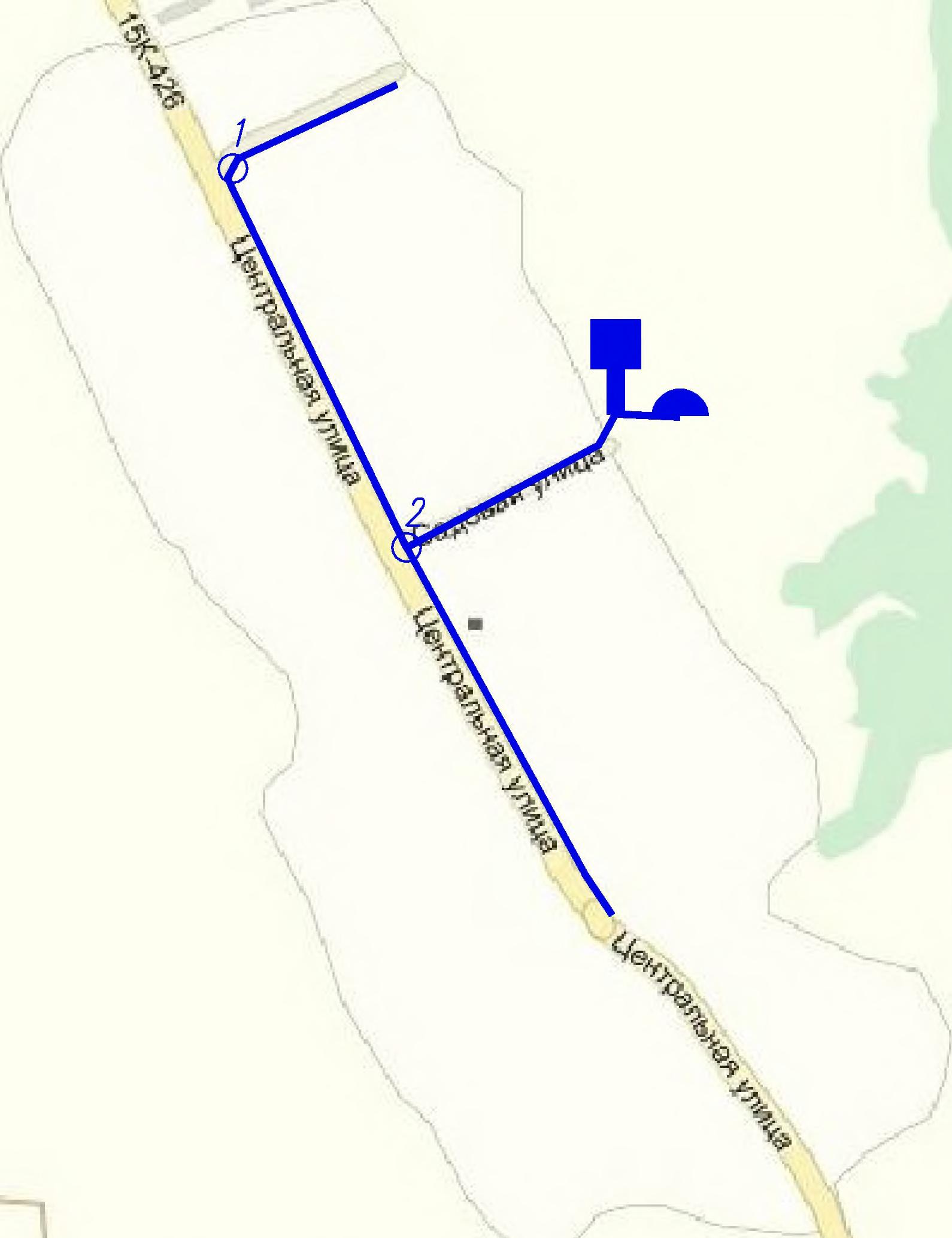 Лист09.14оIО cO О О DОоCO ОЛ) CDDЕ о3С Сг ОИзм. Кол yLРазраб.N докСемакобПо даУслобные обозначения:т/■е-водонапорная башняартезианская скЬажинаЬодопро&одная сетьсмотровой колодецСВВ-013-072014Брянская область,  Красногорский муниципальный район,  Красногорскоегородское поселениеДатаСтадияЛистЛистодоПродерилН. контр.БыкоЬБикоЬ09.1409.14Схема бодоснабжения и бодоотбедения3сон.п. Дубенец000 "ГЛАВЛЕНЭКСПЕРГКопировалА4УТВЕРЖДЕНА    Решением Красногорского поселкового Совета народных депутатовот	№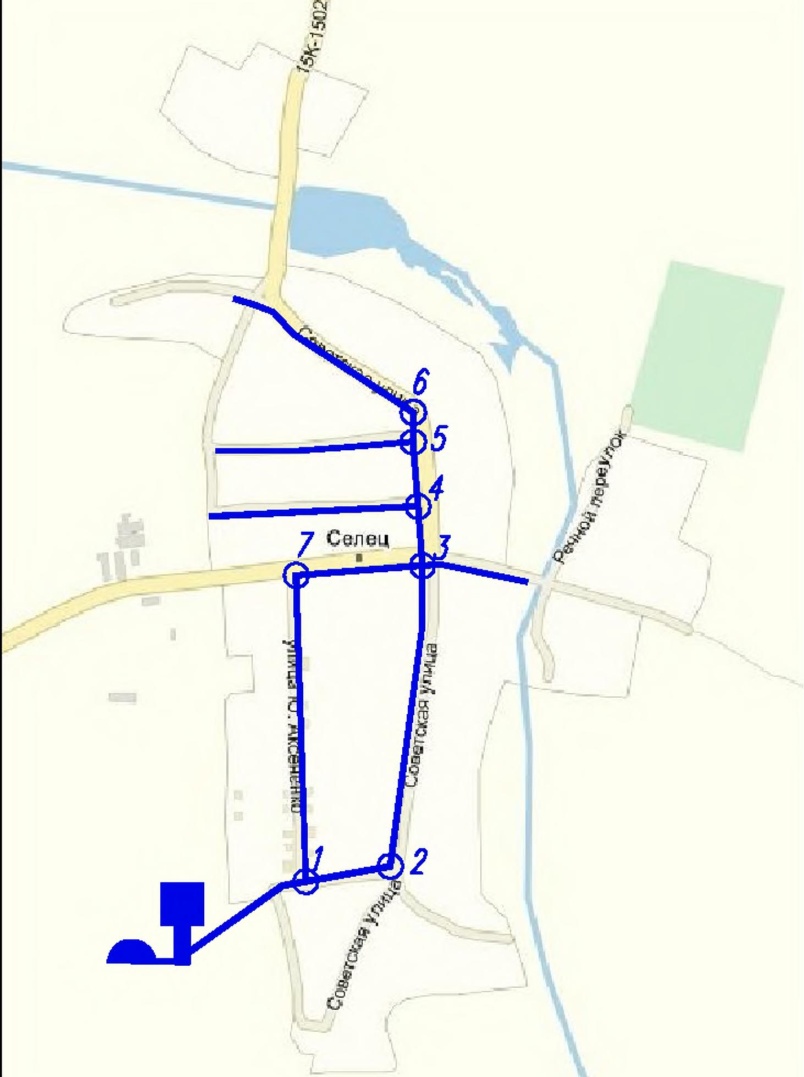 о I оОооSоосоз:О"оУслодные обозначения:fдодонапорная башняартезианская скЬажинадодопро&одная сеть■е--  смотробой колодецаCBB-013-0720Uс а оо-оИзм. 1(,ол. y-.JlucmfJ док    ПодаРазраб.СемакобБакобПро&ерилБыкобН контр.Дата09.1409.1409.14Брянская область Красногорский муниципальный район Красногорскоегородское поселениеСтадияЛистЛистобСхема бодосиабжения и бодоотбедения«3на Селец000 "ГЛАВЛЕНЭКСПЕРГКопировалА4Наименования: субъекта Российской Федерации, территорий (районов),подвергшихся радиоактивному загрязнению, населенных пунктовКоличестводомовладений,един.Количествопроживающихграждан(человек)Общаяплощадьдомов, м21234Красногорское городское поселениепгт Красная Гора25775861153251н.п. Батуровка481642044н.п. Дубенец441191848н.п. Заглодье1038н.п. Новая Москва55195н.п. Щедрин1214504н.п. Селец841853612н.п. Великоудебное1021432Наименование поселения, номер скважины,Год буренияГлубина скважины,мАбсолютная отметка скважины, мГлубиназалеганиякровлигоризонта,мВодоотбор,мЗ/сутМаркиМаркиРасход воды тыс.мЗНаименование поселения, номер скважины,Год буренияГлубина скважины,мАбсолютная отметка скважины, мГлубиназалеганиякровлигоризонта,мВодоотбор,мЗ/сутнасосаводомераРасход воды тыс.мЗКрасногорское городское поселениепгт. Красная Гора15202210 Обруб198710514370-10593ЭЦВ-6-10-8015202199 МТС19697116550-7193ЭЦВ-6-10-11015205478 поликлиника2000130133.5100-130155ЭЦВ-8-25-100СТВ-8019656 за 1 полуг.15205463 Славы19909515080-9593ЭЦВ-6-16-75СТВ-8051947 за 1 полуг.15202208 Ширки-11987126136116-12615515204610 Ширки-219938614760-8693ЭЦВ-6-10-100СТВ-8041258 за 1 полуг.15204611 Ширки-319938614360-8693ЭЦВ-6-10-10015202209 Чкалова198612015070-12093ЭЦВ-8-25-110СТВ-8057869 за 1 полуг.15202211 Мира-1198612012072-120резервная15202212 Мира-21986120130100-120резервнаяпроектная/11 ул. Пушкина2013ПО139.5ЭЦВ8-25-11091проектная/12 ул. Пушкина2013ПО139.5ЭЦВ8-25-110резервная15202067/13 Батуровка1987112152501ЭЦВ-6-10-6.515202066/141989108150401ЭЦВ6-10-6.5Батуровка15202065/15 Дубенец198885157605ЭЦВ6-10-6.515202074/24 Селец1989561603517ЭЦВ6-10-6.515202077/26 ВеликоУдебное197354155273ЭЦВ6-10-6.5Наименование поселения, номер скважиныГод постройкиОбъем бака, мЗВысота столбаМестоположениеКрасногорское городское поселениепгт. Красная Гора15202210 Обруб19871515пгт. Красная Гора микрорайон Обруб15202199 МТС19691510пгт. Красная Гора ул. Мелиоративная15205478 поликлиника20005034пгт. Красная Гора ул. Больничная15205463 Славы19901515пгт. Красная Гора пер. Славы15202208 Ширки-119875020пгт. Красная Гора ул. Комсомольская15204610 Ширки-219935020пгт. Красная Гора ул. Тамбовская15204611 Ширки-319932518пгт. Красная Гора ул. Тамбовская15202209 Чкалова19862518пгт. Красная Гора ул. Чкалова15202211 Мира-11986--пгт. Красная Гора ул. Мира15202212 Мира-21986--пгт. Красная Гора ул. Мирапроектная №11 ул. Пушкина20135020пгт. Красная Гора ул. Пушкинапроектная №12 ул. Пушкина2013--пгт. Красная Гора ул. Пушкина15202067/13 Батуровка19871510вблизи н.п. Батуровка15202066/14 Батуровка19891518вблизи н.п. Батуровка15202065/15 Дубенец19881510вблизи н.п. Дубенец15202074/24 Селец19891518вблизи н.п. Дубенец15202077/26 ВеликоУдебное1973--вблизи н.п. Великоудебное№ п/пАдрес объектаПротяже н ность,мХарактерист ика труб, диаметрГодввода вэксплуатациюГодпоследнегоремонта, видыработ123456Красногорское го]Красногорское го]эодское поселениеэодское поселениеэодское поселение1пгт Красная Гора ул. Юбилейная907а/ц д. 100-739мстальная д.76 168м19702пгт Красная Гора ул.Луговая267а/ц д. 10019983пгт Красная Гора ул.Набережная750а/ц д. 10019914пгт Красная Гора ул.Пушкина3612п/э д. 100мм-2629м19982013г426м нового, замена557м п/э д. 110мм5пгт Красная Гора ул. Красноармейская647а/ц д. 15019716пгт Красная Гора ул. Октябрьская1921чугунная Д.10019887пгт Красная Гора ул.Пионерская1006п/э д. 110мм-870м, п/э д.50мм-136м19712013г замена670м, новый200м п/эд. 110мм8пгт Красная Гора ул.Советская1435а/ц д. 100мм19579пгт Красная Гора пер Центральный350чугунная Д.100198712345610пгт Красная Гора   ул. Центральная5140чугунная Д.100198711пгт Красная Гора  ул. Высокая1686чугунная Д.Ю0198812пгт Красная Гора пер. Майский1204чугунная Д.ЮО199613пгт Красная Гора   ул. Садовая359стальнаяд.76мм197814пгт Красная Гора ул.Первомайская860чугунная д.100-476м19782013г. замена 384м п/э д. 110мм15пгт Красная Гора ул.Южная673Стальнаяд.76мм197016пгт Красная Гора ул. Молодежная2000а/ц д. 100мм197517пгт Красная Гора им. Лысенко266п/э д. 110мм199118пгт Красная Гора ул. Больничная1616п/э д. 100мм-1102м19842013г.замена 514м п/эд. 110мм19пгт Красная Гора ул.Совхозная750п/э д. 110мм19842013г. замена 750м п/э д. 110мм20пгт Красная Гора ул. Куйбышева3800а/ц д. 100мм-3080м19602013г. замена 712м п/э д. 110мм21пгт Красная Гора ул. Космонавтов762стальная д.76200122пгт Красная Гора ул. Больничная2137чугунная Д.ЮО199223пгт Красная Гора микр. Обруб5500чугунная Д.ЮО199224пгт Красная Гора ул. Октябрьская549чугуннаяд. 100мм196525пгт Красная Гора ул. Комсомольская2412а/ц д. 100мм-1465м19712013г.замена 947м п/э д. 110мм26пгт Красная Гора пер. Партизанский947чугуннаяд. 100мм196427пгт Красная Гора ул.Прогресс130п/э д.63мм199528пгт Красная Гора ул.Чкалова930п/э д.50мм197129пгт Красная Гора ул.Пролетарская3673а/ц д.50мм197630пгт Красная Гора пер.Парковый269стальнаяд.25мм196531пгт Красная Гора ул.Красная1429стальнаяд.100мм-725м19622013 г. замена 704 м п/э д. 110мм32пгт Красная Гора ул.Зеленая327п/э д. 100мм197033пгт Красная Гора ул.Ромашина1500а/ц д. 100мм197012345633пгт Красная Гора пер. Юность468а/ц д. 100мм196934пгт Красная Гора   ул. Буйневича3326а/ц д. 100мм195635пгт Красная Гора   ул. Комарова568а/ц д. 100мм197036пгт Красная Гора   ул. Юбилейная470а/ц д. 100мм196937пгт Красная Гора    ул. Мира458стальная д.50мм198838пгт Красная Гора   ул. Олимпийская522стальная д.50мм198939пгт Красная Гора ул. Заречная340п/э д. ПО20132013г. 340м новыйИтого по пгт Красная Гора5596640д. Дубенец1900п/э д. 100мм198841д. Селец3700п/э д. 100мм198942д. Батуровка3500п/э д. 100мм1987ВСЕГО по Красногорскому городскому поселению65066Наименование поставщикаТарифыдля населения*с 1 января 2014 г. по 30июня 2014 г.Тарифыдля населения*с 1 января 2014 г. по 30июня 2014 г.Тарифы дляпотребителей, кроменаселения *с 1 января 2014 г. по 30июня 2014 г.Тарифы дляпотребителей, кроменаселения *с 1 января 2014 г. по 30июня 2014 г.Наименование поставщикаводаводоотведениеводаводоотведениеМУП «Красногорский коммунальник»19-5313-0419-5313-04Наименование поставщикаТарифы для населения* с 1 июля 2014 г.Тарифы для населения* с 1 июля 2014 г.Тарифы дляпотребителей, кроменаселения *с 1 июля 2014 г.Тарифы дляпотребителей, кроменаселения *с 1 июля 2014 г.Наименование поставщикаводаводоотведениеводаводоотведе ниеМУП «Красногорский коммунальник»20-2813-7120-2813-71№ п/пНаименование потребителейКоличество потребителей, чел.Количество потребителей, чел.Количество потребителей, чел.Норма водопотребле ния, л/сут на1 чел.Водопотребление, мЗ/сутВодопотребление, мЗ/сутВодопотребление, мЗ/сутГодовоеводопотребление,тыс.мЗ/годГодовоеводопотребление,тыс.мЗ/годГодовоеводопотребление,тыс.мЗ/год№ п/пНаименование потребителейСущ.Iочер.Расчет. срокНорма водопотребле ния, л/сут на1 чел.СущI очер.Расчет. срокСущ.I очер.Расчет. срокпгт. Красная Горапгт. Красная Горапгт. Красная Горапгт. Красная Горапгт. Красная Горапгт. Красная Горапгт. Красная Горапгт. Красная Горапгт. Красная Горапгт. Красная Горапгт. Красная Горапгт. Красная Гора1Жилые дома, оборудованные внутренним водопроводом, канализацией с централизованным горячим водоснабжением6169241334250154231333,556,2184,315121,72752Жилые дома, оборудованные внутренним водопроводом, канализацией с ванными и местными водонагревателями154124653668180277,38443,70660,24101,24161,95240,993Жилые дома, оборудованные внутренним водопроводом, канализацией без ванн154115411334130200,33200,33173,4273,1273,1263,304Жилые дома с водопользованием из водоразборных колонок и шахтных колодцев2466123333450123,3061,6516,7045,0022,506,10Всего по населению пгт. Красная Гора616461636670755,01936,681183,86275,58341,89432,115Неучтенные расходы46,8359,1917,0921,616Расход воды промпредприятиями113,25187,34236,7728,3146,8359,197Расход воды на поливочные нужды61646163667050308,20308,15333,5036,9836,9840,028Расход воды на пожаротушение216,00216,00216,0039,5339,5339,53Всего по пгт. Красная Гора6164616366701392,461695,002029,33380,40482,32592,46д. Селецд. Селецд. Селецд. Селецд. Селецд. Селецд. Селецд. Селецд. Селецд. Селецд. Селецд. Селец9Жилые дома, оборудованные внутренним водопроводом, канализацией с ванными и местными водонагревателями10015118018,0027,186,579,9210Жилые дома с водопользованием из водоразборных колонок и шахтных колодцев20095505010,004,752,503,651,730,91Всего по населению д. Селец20019520110,0022,7529,683,658,3010,8311Неучтенные расходы1,141,480,420,5412Расход воды на поливочные нужды2001952015010,009,7510,051,201,171,4013Расход воды на пожаротушение54,0054,009,889,88Всего по д. Селец20019520120,0087,6495,214,8519,7722,66д. Батуровкад. Батуровкад. Батуровкад. Батуровкад. Батуровкад. Батуровкад. Батуровкад. Батуровкад. Батуровкад. Батуровкад. Батуровкад. Батуровка14Жилые дома, оборудованные внутренним водопроводом, канализацией с ванными и местными водонагревателями10015018018,0027,006,579,8615Жилые дома с водопользованием из водоразборных колонок и шахтных колодцев1898440509,454,202,003,451,530,73Всего по населению д. Батуровка1891841909,4522,2029,003,458,1010,5916Неучтенные расходы1,111,450,410,5317Расход воды на поливочные нужды189184190509,459,209,501,131,101,3218Расход воды на пожаротушение54,0054,009,889,88Всего по д. Батуровка18918419018,9086,5193,954,5819,4922,32д. Дубенецд. Дубенецд. Дубенецд. Дубенецд. Дубенецд. Дубенецд. Дубенецд. Дубенецд. Дубенецд. Дубенецд. Дубенецд. Дубенец19Жилые дома, оборудованные внутренним водопроводом, канализацией без ванн7710013010,0113,003,654,7520Жилые дома с водопользованием из водоразборных колонок и шахтных колодцев1305031506,502,501,552,370,910,57Всего по населению д. Дубенец1301271316,5012,5114,552,374,575,3121Неучтенные расходы0,630,730,230,2722Расход воды на поливочные нужды130127131506,506,356,550,780,760,9123Расход воды на пожаротушение54,0054,009,889,88Всего по д. Дубенец13012713113,0073,4975,833,1515,4416,37Прочие населенные пунктыПрочие населенные пунктыПрочие населенные пунктыПрочие населенные пунктыПрочие населенные пунктыПрочие населенные пунктыПрочие населенные пунктыПрочие населенные пунктыПрочие населенные пунктыПрочие населенные пунктыПрочие населенные пунктыПрочие населенные пункты24Жилые дома с водопользованием из водоразборных колонок и шахтных колодцев676567503,353,253,351,221,191,2225Расход воды на поливочные нужды676567503,353,253,350,400,390,47Всего по прочим населенным пунктам6765673,353,253,350,400,390,47№ п/пПеречень населенны х пунктовЧисло постоянных хозяйствКоличество населенияКоличество населенияКоличество населенияКоличество населенияКоличество населения№ п/пПеречень населенны х пунктовЧисло постоянных хозяйствСовременноесостояние2014 гРасчетный срок -2020г.Расчетный срок -2020г.Расчетный срок -2028г.Расчетный срок -2028г.№ п/пПеречень населенны х пунктовЧисло постоянных хозяйствСовременноесостояние2014 гПриростИтогоПриростИтого1пгт.КраснаяГора2577586129361544106564Итого:2577586129361544106564ПотребительНаименование расходаЕд-ца измеренияКол-воСреднесуточн.нормана ед. изм.ВодопотреблениеВодопотреблениеВодопотреблениеВодопотреблениеПотребительНаименование расходаЕд-ца измеренияКол-воСреднесуточн.нормана ед. изм.Сред. сут.м3/сут6Годовое т.м3/год7Макс. сут.м3/сут8Макс.час.м3/час912345Сред. сут.м3/сут6Годовое т.м3/год7Макс. сут.м3/сут8Макс.час.м3/час9пгт.Краснаяпгт.Краснаяпгт.Краснаяпгт.Красная"ора"ора"ора"ора"ора1-й этап 2014-2020 гг.Хоз-питьевые нуждычел6154160984,65359,401280,0424124,801-й этап 2014-2020 гг.Неучтённые расходы%20_196,9371,8793256,0124,961-й этап 2014-2020 гг.Поливедин.25775021,087,81128,85_Итого:1202,66439,081664,90149,762-й этап 2020-2028 гг.Хоз-питьевые нуждычел65641601050,29383,361365,3786133,122-й этап 2020-2028 гг.Неучтённые расходы%20_210,0676,67126273,0826,622-й этап 2020-2028 гг.Поливедин.28355023,198,59141,735_Итого:1283,54468,621780,19159,74Всего на 1 этап1202,66439,081664,90149,76Всего на 2 этап1283,54468,621780,19159,74№ппНаименование поселенияПодъем воды скважинами, тыс. мЗПодъем воды скважинами, тыс. мЗПодъем воды скважинами, тыс. мЗРеализация воды, тыс. мЗРеализация воды, тыс. мЗРеализация воды, тыс. мЗ№ппНаименование поселения2013г2012г.2011г.2013г.2012г.2011г.1Красногорское городское поселение373,33361,33388,04286,05195,73193,73№п пНаименованиеПроизводительность, мЗ/часМесто расположенияМарка насосаГод ввода1КНС20пгт Красная Гора ЦРБ ул. Больничная, 5 5НПК20-2220012КНС15пгт Красная Гора ул. Пушкина, 4АНПК15-2019743КНС40пгт Красная Гора ул. Советская, 75 аНФК40х2020074ПодземныеполяфильтрацииЦРБ ул. Больничная, 5 520015Наземные поля фильтрации720мЗ/сутк ипгт Красная Гора ул. Советская, 75 а19746Подземныеполяфильтрациипгт Красная Гора ФОК ул. Буйневича,662008№ппНаименованиеПротяжен ность, мДиамет р трубМатериал ыГод вводаИзнос1Канализационные сетиул. Больничная, 551435ПОПВХ20012Канализационные сети ФОКул. Буйневича,66123,5160ПВХ20083Напорная канализация ул. Больничная1200ПОПВХ20014Канализационные сети ул. Батуровская1212ПОПВХ20035Канализационные сети ул. Пушкина1200ПОа/ц197485№ п/пНаименование потребителейКоличество потребителей, чел.Количество потребителей, чел.Количество потребителей, чел.Норма водоотведения, л/сут на 1 чел.Водоотведение, мЗ/сутВодоотведение, мЗ/сутВодоотведение, мЗ/сутГодовое водоотведение, тыс.мЗ/годГодовое водоотведение, тыс.мЗ/годГодовое водоотведение, тыс.мЗ/год№ п/пНаименование потребителейСуществующееI очер.Расчет. срокНорма водоотведения, л/сут на 1 чел.СуществующееI очер.Расчет. срокСуществующееI очер.Расчет. срокпгт. Красная Горапгт. Красная Горапгт. Красная Горапгт. Красная Горапгт. Красная Горапгт. Красная Горапгт. Красная Горапгт. Красная Горапгт. Красная Горапгт. Красная Горапгт. Красная Горапгт. Красная Гора1Жилые дома, оборудованные внутренним водопроводом, канализацией с централизованным горячим водоснабжением6169241334250154231333,556,2184,315121,72752Жилые дома, оборудованные внутренним водопроводом, канализацией с ванными и местными водонагревателями154124653668180277,38443,70660,24101,24161,95240,993Жилые дома, оборудованные внутренним водопроводом, канализацией без ванн154115411334130200,33200,33173,4273,1273,1263,304Жилые дома с водопользованием из водоразборных колонок и шахтных колодцев246612333342561,6530,838,3522,5011,253,05Всего по населению пгт. Красная Гора616461636670693,36905,861175,51253,08330,64429,065Неучтенные расходы45,2958,7816,5321,456Расход производственных стоков104,00181,17293,8826,0045,2973,47Всего по пгт. Красная Гора616461636670797,361132,321528,16279,08392,46523,98д. Селецд. Селецд. Селецд. Селецд. Селецд. Селецд. Селецд. Селецд. Селецд. Селецд. Селецд. Селец7Жилые дома, оборудованные внутренним водопроводом, канализацией с ванными и местными водонагревателями10015118018,0027,186,579,928Жилые дома с водопользованием из водоразборных колонок и шахтных колодцев2009550255,002,381,251,830,870,46Всего по населению д. Селец2001952015,0020,3828,431,837,4410,389Неучтенные расходы1,021,420,370,52Всего по д. Селец2001952015,0021,3929,851,837,8110,90д. Батуровкад. Батуровкад. Батуровкад. Батуровкад. Батуровкад. Батуровкад. Батуровкад. Батуровкад. Батуровкад. Батуровкад. Батуровкад. Батуровка10Жилые дома, оборудованные внутренним водопроводом, канализацией с ванными и местными водонагревателями10015018018,0027,006,579,8611Жилые дома с водопользованием из водоразборных колонок и шахтных колодцев1898440254,732,101,001,720,770,37Всего по населению д. Батуровка1891841904,7320,1028,001,727,3410,2212Неучтенные расходы1,011,400,370,51Всего по д. Батуровка1891841904,7321,1129,401,727,7010,73д. Дубенецд. Дубенецд. Дубенецд. Дубенецд. Дубенецд. Дубенецд. Дубенецд. Дубенецд. Дубенецд. Дубенецд. Дубенецд. Дубенец13Жилые дома, оборудованные внутренним водопроводом, канализацией без ванн7710013010,0113,003,654,7514Жилые дома с водопользованием из водоразборных колонок и шахтных колодцев1305031253,251,250,781,190,460,28Всего по населению д. Дубенец1301271313,2511,2613,781,194,115,0315Неучтенные расходы0,560,690,210,25Всего по д. Дубенец1301271313,2511,8214,461,194,325,28Прочие населенные пунктыПрочие населенные пунктыПрочие населенные пунктыПрочие населенные пунктыПрочие населенные пунктыПрочие населенные пунктыПрочие населенные пунктыПрочие населенные пунктыПрочие населенные пунктыПрочие населенные пунктыПрочие населенные пунктыПрочие населенные пункты16Жилые дома с водопользованием из водоразборных колонок и шахтных колодцев676567251,681,631,680,610,590,61Всего по прочим населенным пунктам6765671,681,631,680,610,590,61Всего по таблице623162286737812,011188,271603,55284,42412,88551,50Примечания: - расход производственных сточных вод принимается в размере 20 % на I очередь и 25% на расчетный срок от расходов хозяйственно-бытовых стоков населения соответствии со СНиП 2.04.03-85* "Канализация. Наружные сети и сооружения" (п.2.9); - неучтенные расходы принимаются в размере 5% от расходов хозяйственно-бытовых стоков.Примечания: - расход производственных сточных вод принимается в размере 20 % на I очередь и 25% на расчетный срок от расходов хозяйственно-бытовых стоков населения соответствии со СНиП 2.04.03-85* "Канализация. Наружные сети и сооружения" (п.2.9); - неучтенные расходы принимаются в размере 5% от расходов хозяйственно-бытовых стоков.Примечания: - расход производственных сточных вод принимается в размере 20 % на I очередь и 25% на расчетный срок от расходов хозяйственно-бытовых стоков населения соответствии со СНиП 2.04.03-85* "Канализация. Наружные сети и сооружения" (п.2.9); - неучтенные расходы принимаются в размере 5% от расходов хозяйственно-бытовых стоков.Примечания: - расход производственных сточных вод принимается в размере 20 % на I очередь и 25% на расчетный срок от расходов хозяйственно-бытовых стоков населения соответствии со СНиП 2.04.03-85* "Канализация. Наружные сети и сооружения" (п.2.9); - неучтенные расходы принимаются в размере 5% от расходов хозяйственно-бытовых стоков.Примечания: - расход производственных сточных вод принимается в размере 20 % на I очередь и 25% на расчетный срок от расходов хозяйственно-бытовых стоков населения соответствии со СНиП 2.04.03-85* "Канализация. Наружные сети и сооружения" (п.2.9); - неучтенные расходы принимаются в размере 5% от расходов хозяйственно-бытовых стоков.Примечания: - расход производственных сточных вод принимается в размере 20 % на I очередь и 25% на расчетный срок от расходов хозяйственно-бытовых стоков населения соответствии со СНиП 2.04.03-85* "Канализация. Наружные сети и сооружения" (п.2.9); - неучтенные расходы принимаются в размере 5% от расходов хозяйственно-бытовых стоков.Примечания: - расход производственных сточных вод принимается в размере 20 % на I очередь и 25% на расчетный срок от расходов хозяйственно-бытовых стоков населения соответствии со СНиП 2.04.03-85* "Канализация. Наружные сети и сооружения" (п.2.9); - неучтенные расходы принимаются в размере 5% от расходов хозяйственно-бытовых стоков.Примечания: - расход производственных сточных вод принимается в размере 20 % на I очередь и 25% на расчетный срок от расходов хозяйственно-бытовых стоков населения соответствии со СНиП 2.04.03-85* "Канализация. Наружные сети и сооружения" (п.2.9); - неучтенные расходы принимаются в размере 5% от расходов хозяйственно-бытовых стоков.Примечания: - расход производственных сточных вод принимается в размере 20 % на I очередь и 25% на расчетный срок от расходов хозяйственно-бытовых стоков населения соответствии со СНиП 2.04.03-85* "Канализация. Наружные сети и сооружения" (п.2.9); - неучтенные расходы принимаются в размере 5% от расходов хозяйственно-бытовых стоков.Примечания: - расход производственных сточных вод принимается в размере 20 % на I очередь и 25% на расчетный срок от расходов хозяйственно-бытовых стоков населения соответствии со СНиП 2.04.03-85* "Канализация. Наружные сети и сооружения" (п.2.9); - неучтенные расходы принимаются в размере 5% от расходов хозяйственно-бытовых стоков.Примечания: - расход производственных сточных вод принимается в размере 20 % на I очередь и 25% на расчетный срок от расходов хозяйственно-бытовых стоков населения соответствии со СНиП 2.04.03-85* "Канализация. Наружные сети и сооружения" (п.2.9); - неучтенные расходы принимаются в размере 5% от расходов хозяйственно-бытовых стоков.Примечания: - расход производственных сточных вод принимается в размере 20 % на I очередь и 25% на расчетный срок от расходов хозяйственно-бытовых стоков населения соответствии со СНиП 2.04.03-85* "Канализация. Наружные сети и сооружения" (п.2.9); - неучтенные расходы принимаются в размере 5% от расходов хозяйственно-бытовых стоков.Наименование потребителейОбъем, тыс. мЗОбъем, тыс. мЗОбъем, тыс. мЗНаименование потребителей2011год2012год2013годНаселение, бюджетные организации10,415,616,7Промышленное предприятие14,721,017,6ИТОГО25,136,634,3Потреби тельНаименованиерасходаЕд-цаизмеренияКол-воСреднесуточн.нормана ед. изм.ВодопотВодопотреблениереблениеПотреби тельНаименованиерасходаЕд-цаизмеренияКол-воСреднесуточн.нормана ед. изм.Сред.Годов оеМакс.Макс.Потреби тельНаименованиерасходаЕд-цаизмеренияКол-воСреднесуточн.нормана ед. изм.сут.т.м3/годсут.час.Потреби тельНаименованиерасходаЕд-цаизмеренияКол-воСреднесуточн.нормана ед. изм.м3/сутм3/сутм3/час123456789пгт. Красная Горапгт. Красная Горапгт. Красная Горапгт. Красная Горапгт. Красная Горапгт. Красная Горапгт. Красная Горапгт. Красная Горапгт. Красная ГораПроекты оепредлож ение на 2020 гг.Хоз-питьевыенуждычел6154160984.64359.391280.032124.80Проекты оепредлож ение на 2020 гг.Неучтённыерасходы%12118.1643.13153.6014.98Проекты оепредлож ение на 2020 гг.Поливчел615450----Итого:1102.80402.521433.64139.77Проекты оепредлож ение на 2028 гг.Хоз-питьевыенуждычел65641601050.24383.341365.312133.11Проекты оепредлож ение на 2028 гг.Неучтённыерасходы%12126.0346.00163.8415.97Проекты оепредлож ение на 2028 гг.Поливчел656450----Итого:1176.27429.341529.15149.08Этапы реализации схемыНаименование систем коммунальной инфраструктуры,   мероприятий   (объектов строительства, реконструкции)Необходимый объём финансирования, тыс. руб.Первый этап 2014-2016 гг.реконструкция существующих водопроводных сетей42560,0Первый этап 2014-2016 гг.тампонаж неиспользуемых артезианских скважин и колодцев имеющих полный физический износ, а также замена материала труб на полиэтилен и диаметра труб с целью увеличения пропускной способности трубопроводов, уменьшения аварийных ситуаций, снижения потерь воды, повышения надежности водоснабжения430,0Первый этап 2014-2016 гг.развитие системы централизованного водоснабжения   населённых пунктов поселения, подключение новых потребителей к существующим системам водоснабженияфинансировать за счетденежных средствпотребителейПервый этап 2014-2016 гг.установка приборов учёта расходов воды - у потребителей услуг; -на водозаборных узлах;финансировать   засчет        денежныхсредств   потребителейуслуг390,0Строительство биологических очистных сооружений БОС.22000,00Второй этап2017-2024гг.Реконструкция водозаборных сооружений поселения - Замена глубинных насосов на артскважинах, Установка частотных преобразователей на артскважинах, Установка автоматики на артскважинах, Установка водоизмерительных приборов на артскважинах.260,0Второй этап2017-2024гг.строительство   централизованной   системы хозяйственно-бытовой канализации в пгт. Красная Гора в районах первоочередной застройки населённого пункта для отвода бытовых стоков 3 км, строительство 7-ми КНС54550,0 Частично финансировать за счет денежных средств потребителей (по согласованию)Третий этап2025 - 2028 гг.прокладка магистральных водопроводов для обеспечения водой территорий с существующей и части возможно новой застройки.41750,0Третий этап2025 - 2028 гг.Подключение существующей и планируемой застройки к централизованной системе водоотведения самотечными и напорными канализационными сетями диаметром 63-^200мм общей протяжённостью 9км64650,00Третий этап2025 - 2028 гг.Строительство станций обезжелезивания пгт. Красная Гора28800,0№ п/пНаименованиеобъектаНаименование функциональной зоны, вграницах которой предполагается размеситьданный объектНаименование устанавливаемой зоны с особыми условиями использованияНормативный размер зоны, мНаименование документа, регламентирующего порядок хозяйственной деятельности в зоне с особыми условиями использованияПериод реализации1.Водопрово дные сетиМогут быть размещены в границах различных   функциональных зон в соответствии с проектным   решением,   представленным на карте планируемого размещения   объектов местного значения поселения: электро-, тепло-, газо- и водоснабжения населения, водоот-веденияЗона      минимальных расстояний      до фундаментов зданий и сооружений5Свод правил Градостроительство, планировка и застройка городских и сельских поселенийпервая очередь2.АртезианскиескважиныМогут быть размещены в границах различных    функциональных зон в соответствии с проектным   решением,   представленным на Карте планируемого размещения   объектов местного значения поселения: электро-, тепло-, газо- и водоснабжения населения, водоот-веденияЗона санитарной охраны (ЗСО)30 м (граница первого пояса ЗСО)СанПиН2.1.4.1110-02первая очередьСамотечны е    сети бытовой канализаци иМогут      быть      размещены      в      границах функциональных    зон     в     соответствии     с проектным    решением,    представленным    на Карте    планируемого    размещения   объектов местного значения поселения: электро-, тепло-, газо-   и   водоснабжения   населения,   водоот-веденияЗона минимальных расстояний до фундаментов зданий и сооруженийСвод правил Градостроительство планировка и застройка городских и сельских поселенийРасчетный срок